Publicado en Barcelona  el 15/12/2020 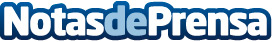 Blaine Box cierra su primera ronda de financiación de 300.000 eurosLa startup Barcelonesa de suscripción de ramos de flores artificiales suma 300.000 euros y aspira a revolucionar por completo el sector floral para negociosDatos de contacto:Blaine Box622117558Nota de prensa publicada en: https://www.notasdeprensa.es/blaine-box-cierra-su-primera-ronda-de Categorias: Nacional Finanzas Interiorismo Emprendedores E-Commerce http://www.notasdeprensa.es